Form 2 - RFP PROPOSALPROPOSAL INSTRUCTIONS: Fill out this document and upload the document into PartnerGrants.  An Offeror can only apply for one distinct program per proposal. Offerors may submit multiple proposals for different programs, which may include programs in different service categories. All questions are in green text boxes.  Click on the text boxes beneath the questions to type in your answers.  Any required attachments are indicated by a  symbol, and drop-down menus are indicated by a  symbol.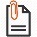 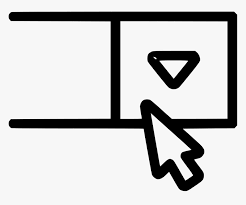 Please note: Only name uploaded documents with letters and numbers. To reduce possible submission and/or review delays, please ensure any attached file from your local drive DOES NOT contain any special characters. Letters and numbers are acceptable.The total word count limit is 15,000 for this entire word document (including proposal questions and your answers).  The word count is indicated below left on your screen or if you go to the top of the screen to Search “word count”. The total number of words already included in this proposal is ~3744. Please ensure your proposal is less than 11,256 words, or 15,000 total with the questions and instructions included.Table 1: Required APH Documents. The following must be completed and/or submitted in PartnerGrants:PART I. Fiscal and Administrative Capacity - UnscoredPre-ApplicationAnnual Agency Threshold Application: The Annual Agency Threshold Application must be completed in PartnerGrants by or before the Intent to Apply deadline stated in the Offer Sheet. This form must be submitted once per 12 months and remains valid for all competitions closing within that time. This threshold will be reviewed by APH staff, and the agency will be notified once approved. RFP Intent to Apply: After submitting the Annual Agency Threshold Application, the agency will be able to submit an Intent to Apply through this RFP Opportunity. Intent to Apply forms will only be approved and access to Final Proposals granted once the Annual Agency Threshold Application approval has been verified. A separate Intent to Apply form must be completed for each Proposal. Offerors may submit multiple Proposals to an RFP. Agency InformationNo points are assigned to questions in this section, but a response is required for each question. All Proposals must have satisfactory answers in this section to be evaluated for potential award. If this question was referenced in Exhibit C - Scope of Work, the letter and number reference is included in parentheses at the end of the question. Name of your Organization:  Program Name: Total Amount Requested: Does your organization have the ability to meet Austin Public Health’s Social Services Insurance Requirements prior to entering into a contract? Provide any additional information.Will your organization be able to meet all the Terms and Conditions listed in Exhibit E-Standard Boilerplate and Exhibits? Provide any additional information.Provide a brief description of the Agency applying for this funding (e.g., mission statement).What is your organization’s annual budget?Provide the following contact information for the person in your organization authorized to negotiate Agreement terms and render binding decisions on Agreement matters.Name: 
Title:  
Email Address:  
Phone:  Emergency Response: In the event of a public health emergency, what response services would your agency be prepared to provide to support Austin Public Health and the City of Austin’s response? (Exhibit C – Scope of Work, Section V)Part II. SCORED SECTIONS - Total Points Available: 100Offerors must answer every question and every part of each question. Any required attachments are indicated by a  symbol, and drop-down menus are indicated by a  symbol.Please note: Only name uploaded documents with letters and numbers. To reduce possible submission and/or review delays, please ensure any attached file from your local drive DOES NOT contain any special characters. Letters and numbers are acceptable.Section 1: Experience and Cultural CompetenceOfferors must demonstrate that they, members of their board, or leadership staff have experience delivering high quality services listed in the Scope of Work, Section VI. Services Solicited in Austin/Travis County for a minimum of 2 years.   AGENCY EXPERIENCE and PERFORMANCE: Describe your experience (a minimum of two years) providing services listed in the Scope of Work, Section VI. Services Solicited. Demonstrate with past performance your agency's/program's ability to meet goals and make a positive impact on the community.  Please upload previous performance reports from the last two years that demonstrate one or more services listed in the Scope of Work, Section VI. Services Solicited. These can include quarterly performance reports or annual reports provided to community or agency leadership that, when combined, demonstrate at least two years of performance.Please  attach performance reports.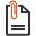 Please summarize your reports here below. If you are not able to provide these reports, or if you are submitting other types of reports, explain why. You may also offer any additional clarification.  Check here to indicate that past performance reports are attached to the proposal in PartnerGrants.PRINCIPLES OF SERVICE DELIVERYTrauma-Informed Practices: Describe existing and planned strategies for providing programming and services that integrate trauma-informed practices into services delivery environments and processes. Language Access Planning: Describe your language access plan (LAP). If you are in development of the LAP, describe the process for receiving input and the steps remaining to finalize the LAP. Specifically describe how the LAP impacts different types of services included, but not limited to:OutreachIntakeService DeliveryPlease  attach appropriate LAP policies and procedures.  Check here to indicate that appropriate LAP policies are attached to the proposal in PartnerGrants.CULTURAL COMPETENCE and RACIAL EQUITYCity of Austin’s definition of Equity is the condition when every member of the community has a fair opportunity to live a long, healthy, and meaningful life. Equity is embedded into Austin’s values system and means changing hearts and minds, transforming local government from the inside out, eradicating disparities, and ensuring all Austin community members share in the benefits of community progress.Equity is one of six strategic anchors of the City of Austin’s strategic direction, and a core value driving the implementation of City services.  To advance equitable outcomes, the City of Austin is leading with a lens of racial equity and healing. Equitable Service Delivery: Describe your experience reaching and successfully serving the following priority populations listed in Exhibit C – Scope of Work Section IV and Exhibit D - APH Client Eligibility RequirementsPeople who live, work, and/or attend school in Rundberg, defined as the area in North Austin bounded by Braker Lane to the north, Highway 183 and North Lamar to the south, Metric Blvd to the west, and Cameron/Dessau Road to the east. People living at or below 200% of the Federal Poverty Level.People who do not speak English as their primary language. Please  attach appropriate documents such as policies, demographic reports, etc. to support your described experience.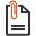   Check here to indicate that, if applicable, documents demonstrating experience are attached to the proposal in PartnerGrants.Rate your organization for each of the following questions with “Planning Stage,” “Implementation Stage,” or “Fully Integrated Implementation.” Use the  drop down menu to choose and then explain your answer in the next box.Section 2: Program DesignPROGRAM WORK STATEMENTIn this section, keep answers concise and only describe concrete services and actions of the program you are proposing. Answer each item fully, making sure to address each part of each question.Program Goals and Objectives: Describe the program type you propose and the purpose of the program, including goals, objectives, and how program success is defined. Program Clients Served: Describe the program clients for this proposal. Outreach: Describe the outreach strategies the program will use to reach clients, especially people identified in the Scope of Work section IV. Priority Populations.Program Services and Delivery: Provide a description that addresses the entire scope of the proposed program including:a) an overview of the program strategy/strategies for service delivery.b) a detailed description of program activities, including how services are delivered.c) if submitting on behalf of a collaborative (a subgrantee agreement between another agency or agencies with the Offeror serving as the APH Grantee and primary fiscal agent), a description of the framework and how the activities described in the Scope of Work will be delineated and how accountability will be maintained.Program Accessibility: Briefly describe how the program will actively seek to eliminate barriers to services, such as lack of transportation, limited communication and contact, and other barriers.Referrals: Briefly describe how the program offers access to referrals and information on how to access other services and providers. Name specific community partners if referrals networks are already identified or in place. If referral networks are not yet in place, describe the process and timeline for implementing partnerships.Evidence-Based Practices: Briefly describe how the program incorporates evidence-based practices per Exhibit C – Scope of Work.Collaboration with Community: Briefly describe how the program joins in collaboration with the community, including councils, work groups, or other community-based stakeholder meetings related to services described in the Scope of Work, Section VI. Section 3: Data-Informed Program Management The ability to collect, track, and report client demographics and program output(s) and outcome(s) is a priority for the City.DATA MANAGEMENTData Security and Systems Management: Describe the systems that your organization has in place to collect and report program data, including data required to report on performance measures. Include data management process and flow, and how data will be collected and stored. Describe your organization’s process of internal controls and systems implemented to ensure data accuracy and data security. Include who has access to the data, what kind of training is provided to staff to ensure data is collected accurately, completely, and securely.Quality Improvement and Feedback: Describe how data are used in your organization for identifying problems in (1) program design, (2) service delivery, (3) expenditures, and (4) equity, and how that information is used to improve practices and program effectiveness. Please respond to each item.PERFORMANCE MEASURESPlease provide: A) Output Measure(s) and B) Outcome Measures below.23 A. Output Measures: Provide a proposed 12-month goal for the number of unduplicated clients served by the total program as well as any additional context. The goal should be based on past performance experience, budgeted program costs, and best estimates.  The contract goal for unduplicated clients served should be for the total program including City funding and all other funding sources.Proposals must include the following output:23Ai. Describe how the data will be calculated for the output. 23Aii. Provide an explanation for determining the annual goal. 23Aiii. Describe how demographic and eligibility data will be collected from clients and the method for reporting this data.Additional Outputs (Optional): Offerors may propose additional output(s) to highlight the work of the program. Additional outputs are not required.23Aiv. Describe how the data will be calculated for the output(s). Write “N/A” if not applicable.23Av.Provide an explanation for determining the annual goal(s). Write “N/A” if not applicable.23B. Social Services Outcome Measures: Proposals must include the following standard Social Services outcome measure. Please enter a program goal for the numerator, denominator, and percentage.23Bi. Describe how the data will be calculated for the outcome measure.23Bii. Provide an explanation for determining the annual goal (numerator, denominator, and percentage). Additional Proposed Outcomes: Provide an outcome measure that will allow the program to evaluate the intention of the services offered and include proposed numeric goals. Additional proposed outcomes are not required.

An example additional outcome measure is provided here:Numerator: Number of clients satisfied with social services programming Denominator: Number of clients surveyed about social services programming Outcome: Percent of clients satisfied with social services programming 23Biii. Describe how the data will be calculated for the outcome measure(s). Write “N/A” if not applicable.23Biv. Provide an explanation for determining the annual goal (numerator, denominator, and percentage). Write “N/A” if not applicable.Section 4: Cost EffectivenessPROGRAM STAFFING AND TIMEComplete the Program Staffing chart below.Instructions: List City-Funded staff (titles, not staff names) first, then list Other-Funded staff that will be working on the proposed program.  If you have volunteers who will provide key programmatic services, please list them in this table as well.Ensure this list includes all positions that will be partially or totally funded by the requested City-Funded portion of the program Budget. This includes staff at all levels - programmatic, administrative, and executive. Provide the corresponding percentages of Full Time Equivalent (FTE) for each position. FTE may be less than 1.0 if an individual is spending partial time on the program.For each position listed, describe responsibilities that correspond to proposed program activities described throughout Proposal Section 2, including project leadership, service delivery to clients, performance review and reporting responsibilities, daily program operations, and other key operations.Insert more rows as needed (right click on a row).Total all full and partial FTE positions at the bottom of the chart.Example Program Staffing chart Program Staffing chartIn the box below briefly describe position descriptions, education, licenses, credentials, qualifications, background check requirements and/or certifications required for staff members and/or volunteers that work directly with clients in the proposed program.  Required Attachments:  Attach job/position descriptions of program staff and/or volunteers working with clients. Offerors may attach up to 5 additional pages that include job/position descriptions or summaries as supplemental documentation for this question.  Check here to indicate that job/position descriptions are attached to proposal in PartnerGrants (as applicable).What training will be provided for program staff to ensure effective program services described in this Proposal?PROGRAM BUDGET AND NARRATIVEComplete Form 3 - Program Budget and Narrative (Excel spreadsheet) and upload completed document into PartnerGrants to complete this question. There are four tabs in the spreadsheet: Instructions, Budget and Narrative, SubGrantee Budget, and Cost Per Client.    Required Attachment:  Attach Form 3 – Program Budget and Narrative in Partnergrants Check here to indicate that Form 3 – Program Budget and Narrative is attached in Partnergrants.General Form 3 Program Budget and Narrative InstructionsForm 3 - Program Budget and Narrative is a spreadsheet intended to document the budget of the proposed program, including City funding, as well as program funding from other sources. The Instructions tab contains instructions on how to fill out each section. Any activities or eligible costs for which the Offeror does not intend to request funding, or apply funds from other sources, should be left empty.In general, Offerors must:Enter all line-item amounts as whole dollarsApportion your funding request into 12 months of fundingInclude funding from other sources where indicatedDo not erase or change formulas or functions - only enter information into the orange-colored cells. Excel formulas and functions exist throughout the workbook to auto-populate information where necessary.If a formula error is discovered, please alert your Solicitation Point of Contact as soon as possible. Ensure all line-item amounts, subtotals, and totals are in WHOLE DOLLARS and are correctFor every budget line containing a requested amount of City of Austin funding, enter a short description or list of items included in that budget line in Column EDo not enter narrative for budget lines that are blank or budgeted amounts from Other FundingProvide the total amount of City funding requested for the 12-month period.In the text box below, include a summary description of the budget justification for the program strategy/strategies. Explain how the amount requested was calculated for the service type, intensity, duration, staffing, etc.COST EFFECTIVENESSExplain how you have considered efficient allocation of financial and staff resources when determining the budget and staffing plan for the proposed program. Describe how the amount requested will provide maximum impact with the most efficient allotment of resources.Livable Wage: How have you considered City of Austin SD23 EOA.C.3 – Dollars-per-hour wage that an individual must earn to support a family in Austin when considering staff compensation? How will you use compensation strategies that promote tenure and reduce the likelihood of staff attrition, and aim to promote all staff earning the minimum livable wage in Austin/Travis County?Enter below the average cost per client from the Form 3 - Program Budget and Narrative spreadsheet (cell B7 on the Cost per Client tab).  Describe in the text box below how you calculated that amount and why the cost per client is appropriate for the level of services being provided.Form NumberTitleGuidance1Offer SheetForms 1-4 must be filled out, signed, scanned, and uploaded into PartnerGrants.Due Thursday, May 30, 2024, 3 PM CST2RFP Proposal Forms 1-4 must be filled out, signed, scanned, and uploaded into PartnerGrants.Due Thursday, May 30, 2024, 3 PM CST3Program Budget and NarrativeForms 1-4 must be filled out, signed, scanned, and uploaded into PartnerGrants.Due Thursday, May 30, 2024, 3 PM CST4COA Certifications and DisclosuresForms 1-4 must be filled out, signed, scanned, and uploaded into PartnerGrants.Due Thursday, May 30, 2024, 3 PM CSTRacial Equity Self-Assessment ItemChoose from the  drop down menu the option that describes your stage of implementation: Planning; Implementation; or Fully Integrated Implementation. Describe what your agency’s board, staff and programs are doing to implement these items. We have access to data on racial/ethnic disparities to guide our work.Our work includes performance measures to determine how well we are doing to address racial disparities.Our board has developed and implemented a plan to address racial disparities in our programs and in our organization.Our agency has anti-racist policies and procedures which intend to demonstrate the commitment of conducting day-to-day operations and governance in an anti-discriminatory and anti-racist manner and environment.Our agency staff at all levels participate in community workgroups/task groups aimed at addressing racial disparities. Our agency hosts or participates in training events dedicated to improving equitable outcomes.Type of OutputOutput Wording12-month Goal #Required OutputTotal Number of Unduplicated Clients Served per 12-month periodType of OutputOutput Wording12-month Goal Optional Supplemental Output 1 Optional Supplemental Output 2  Outcome 1: 12-month GoalNumerator: Number of individuals who report improvement in physical, mental, emotional, or social functioningDenominator: Number of individuals receiving services through Health Equity Social Service ContractsOutcome: Percent of individuals who achieve healthy outcomes as a result of receiving services through Health Equity Social Service ContractsProposed Outcome Text12-month GoalFunding SourceProgram Staff -Title FTEResponsibilitiesAPH Social ServicesExecutive Director0.05Review and sign contract, etc.APH Social Services Program Director   0.20Train and supervise program staff, review performance reports, etc.Travis County HHSDCase Managers   2.00Provide direct services, compile performance reports,  etc.  NAVolunteers   8.00 Table at events, etc. Total FTEs10.25Funding SourceProgram Staff -Title (City-funded positions first)FTE Responsibilities TOTAL FTEs =   